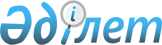 О внесении изменений в решение маслихата от 18 августа 2020 года № 554 "Об организации и проведении мирных собраний"Решение маслихата Костанайского района Костанайской области от 23 апреля 2024 года № 167. Зарегистрировано в Департаменте юстиции Костанайской области 2 мая 2024 года № 10187-10
      Костанайский районный маслихат РЕШИЛ:
      1. Внести в решение маслихата "Об организации и проведении мирных собраний" от 18 августа 2020 года № 554 (зарегистрировано в Реестре государственной регистрации нормативных правовых актов под № 9388) следующие изменения:
      в приложении 1 к указанному решению строку "Специализированные места для организации и проведения собраний, митингов и пикетирования" изложить в новой редакции:
      "Специализированные места для организации и проведения мирных собраний";
      в приложении 2 к указанному решению пункт 18 изложить в новой редакции:
      "18. Минимальное допустимое расстояние между лицами, осуществляющими пикетирование, составляет не менее 100 метров";
      в приложении 2 к указанному решению пункт 20 изложить в новой редакции:
      "20. Не допускается проведение пикетирования на расстоянии 800 метров от границ прилегающих территорий следующих объектов:
      1) места массовых захоронений;
      2) объекты железнодорожного, водного, воздушного и автомобильного транспорта и прилегающих к ним территорий;
      3) территории, прилегающие к организациям, обеспечивающим обороноспособность, безопасность района и жизнедеятельность населения;
      4) территории, прилегающие к опасным производственным объектам и иным объектам, эксплуатация которых требует соблюдения специальных правил техники безопасности;
      5) магистральные железнодорожные сети, магистральные трубопроводы, национальной электрической сети, магистральные линии связи и прилегающие к ним территории.".
      2. Настоящее решение вводится в действие по истечении десяти календарных дней после дня его первого официального опубликования.
					© 2012. РГП на ПХВ «Институт законодательства и правовой информации Республики Казахстан» Министерства юстиции Республики Казахстан
				
      Председатель Костанайского районного маслихата 

М. Сартов
